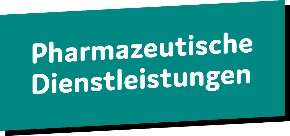 Arbeitsmaterialien für die pharmazeutischen Dienstleistungen  Pharmazeutische Betreuung bei oraler AntitumortherapieTeilleistung (2) – Semistrukturiertes FolgegesprächChecklisteGesprächsleitfaden semistrukturiertes FolgegesprächStand: 26.01.2023ChecklisteGesprächsleitfaden semistrukturiertes FolgegesprächMit den folgenden beispielhaften Fragen erfassen Sie die wichtigsten Informationen zur Bearbeitung: Ermittlung von Handhabungs- und AnwendungsproblemenWie wenden Sie das Arzneimittel an (z. B. wann, wie oft, mit/ohne Nahrung)?Wo lagern Sie ihr Arzneimittel (z. B. bei Raumtemperatur, im Kühlschrank)?Kommen Sie mit der Einnahme gut zurecht oder gab es dabei Schwierigkeiten?Wie leicht fällt Ihnen die regelmäßige Einnahme Ihres Krebsmedikaments?Ggf.: Jeder vergisst einmal etwas. Wie häufig ist es Ihnen passiert, dass Sie vergessen haben, Ihr Medikament einzunehmen?Erfassung von Nebenwirkungen, sonstigen Bedenken oder SorgenHaben Sie Beschwerden/Probleme, die Sie mit der Anwendung Ihres oralen Krebsmedikaments in Zusammenhang bringen?Wie haben Sie das Medikament vertragen? Sind Nebenwirkungen aufgetreten? Wenn ja: Welche Art der Beschwerden sind aufgetreten? Seit wann bestehen die Beschwerden? Bestehen sie aktuell noch?Haben Sie irgendwelche Bedenken oder Sorgen bezüglich der Therapie?Ggf. Förderung der AdhärenzEinnahmeplan WeckerSonstiges: __________________________________________________________________Ggf. Aushändigung und Erläuterung von Informationsmaterialien zur oralen AntitumortherapieWirkstoff-individuelle MaterialienArzneimittelmerkblattEinnahmeplan Wirkstoff-unabhängige MaterialienNebenwirkungsmerkblätter: ____________________________________________________Sonstiges: __________________________________________________________________Klärung offener Fragen/NotizenPatientendaten Patientendaten Patientendaten Patientendaten Name, Vorname:Geburtsdatum:Geburtsdatum:Geburtsdatum:SchrittSchrittErledigtDatum, Verantwortliche PersonPatient*in anspruchsberechtigtPatient*in anspruchsberechtigtPatient*in angesprochen/informiertPatient*in angesprochen/informiertFolgegespräch vorbereitet (inkl. Terminerinnerung)Folgegespräch vorbereitet (inkl. Terminerinnerung)Folgegespräch durchgeführtFolgegespräch durchgeführtErhalt der Teilleistung 2 quittiertErhalt der Teilleistung 2 quittiertGgf. Rücksprache mit behandelndem/r Arzt/Ärztin erfolgtGgf. Rücksprache mit behandelndem/r Arzt/Ärztin erfolgtFolgegespräch dokumentiertFolgegespräch dokumentiertFolgegespräch abgerechnetFolgegespräch abgerechnetHandhabungs- und Anwendungsprobleme:Hinweise zu Nebenwirkungen, sonstigen Bedenken oder Sorgen:Notizen:Fragen/Notizen: